A határozati javaslat elfogadásáhozegyszerű többség szükséges, az előterjesztés nyilvános ülésen tárgyalható!302. számú előterjesztésBátaszék Város Önkormányzata Képviselő-testületének 2018. december 12-én,  16,00 órakor megtartandó üléséreBodri Szőlőművelő Kft. kérelmének megvitatásaTisztelt Képviselő-testület!Bodri Szőlőművelő Kft. (7100 Szekszárd Vitéz u.1. szám) képviseletében dr. Bodri István kérelmet nyújtott be az Önkormányzathoz (1.sz. melléklet).Az új ipari parkban a jövőben, uniós pályázati forrás segítségével Bátaszék belterület 61/19 hrsz.-on (5.888 m2) található ingatlanon (a lenti térképen kék színnel jelölt) szeretne kialakítani:- Szőlőfeldolgozó és borászati üzemet. Az üzem működéséhez teljes közművel történő ellátás szükséges. A projekt egyik vállalása, 4 fő munkavállaló felvétele.- Gyümölcsfeldolgozó üzemet. Az üzem működéséhez teljes közművel történő ellátás szükséges. A projekt egyik vállalása, 9 fő munkavállaló felvétele.A kérelem kitér arra, hogy az ingatlant a bérleti szerződés lejáratát követően meg kívánják vásárolni előre leegyeztetett áron.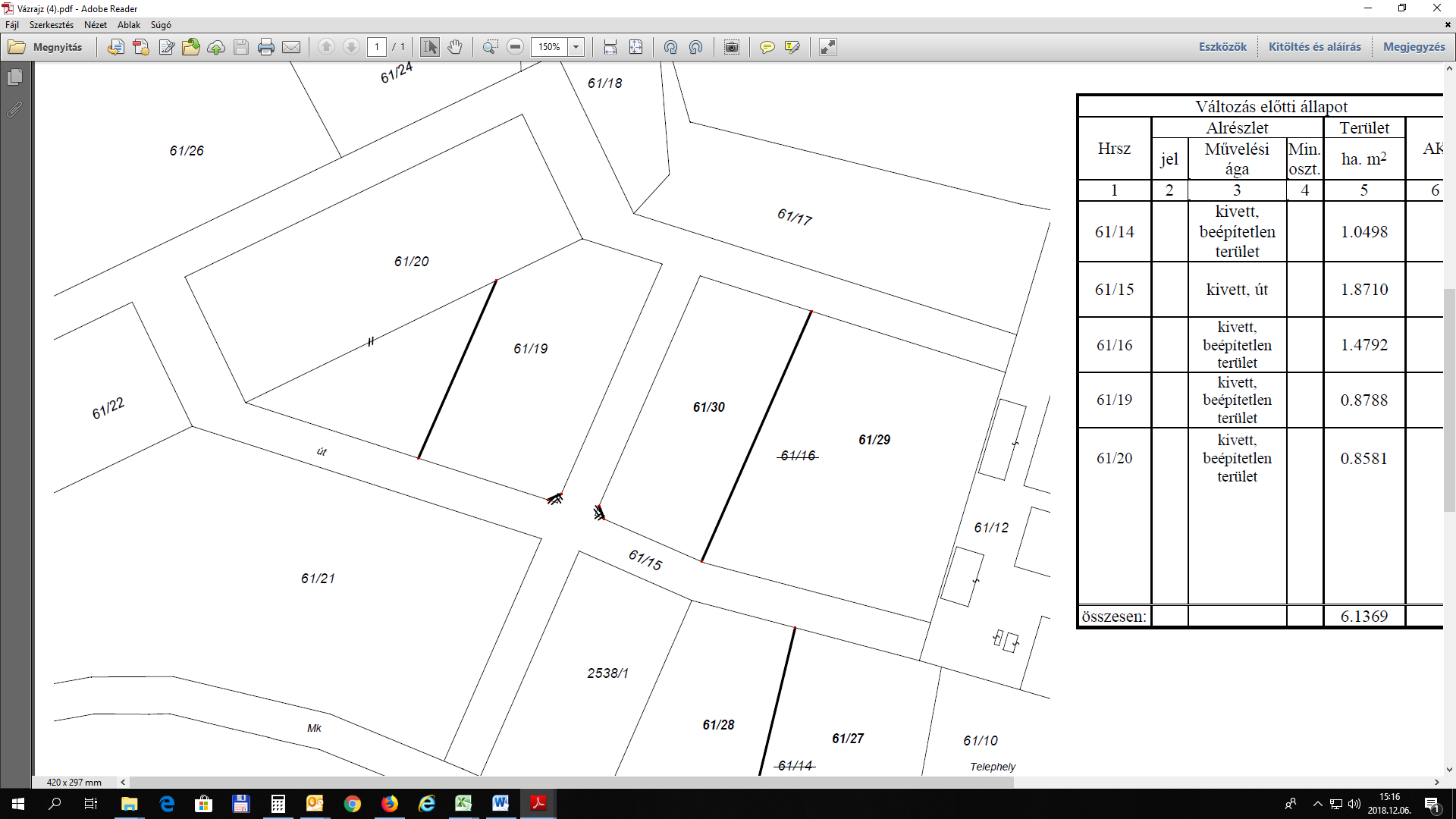 Tekintettel arra, hogy jelentős beruházás valósulna meg álláshely teremtéssel, javasoljuk a bérleti szerződés megkötését szőlőfeldolgozó, borászati és gyümölcsfeldolgozó üzem létesítésére, elővásárlási jog biztosításával.Az ingatlan értékesítése a TOP-1.1.1-15-TL1-2016-00002 azonosító számú, „Iparterület fejlesztése Bátaszéken” című projekt fenntartási idejének (5 év) lejáratát (várhatóan 2025. évben) követően lehetséges. A vételárat célszerű az adás-vétel létrejöttének időpontjában meghatározni kettő – egymástól független - ingatlanforgalmi szakértői vélemény alapján.Mindezek alapján kérem az alábbi határozati javaslat elfogadását.1.sz H a t á r o z a t i    j a v a s l a t :Bátaszék belterület 61/19 hrsz. ingatlan bérbe adására Bátaszék Város Önkormányzatának Képviselő-testülete egyetért azzal, hogya Bodri Szőlőművelő Kft.-vel (7100 Szekszárd Vitéz u.1. szám) a 61/19 hrsz.-ú ingatlan vonatkozásában a TOP-1.1.1-15-TL1-2016-00002 azonosító számú, „Iparterület fejlesztése Bátaszéken” című projekt fenntartási időtartamára bérleti szerződés kerüljön megkötésre szőlőfeldolgozó, borászati és gyümölcsfeldolgozó üzem létesítés céllal;a bérleti szerződésben elővásárlási jog kerüljön rögzítésre a város polgármestere az a) és b) pontban meghatározott feltételeket magában foglaló bérleti szerződést aláírja.Határidő: 2019. január 20.Felelős:   Dr. Bozsolik Róbert polgármester   (szerződés aláírásáért)                                                Határozatról értesül:                   	Bodri Szőlőművelő Kft. 	Bátaszéki KÖH városüz. iroda                    	Bátaszéki KÖH pénzügyi iroda                    	irattárElőterjesztő: Dr. Bozsolik Róbert polgármesterKészítette: Bozsolik Zoltán mb. városüzemeltetési irodavezetőTörvényességi ellenőrzést végezte: Kondriczné dr. Varga Erzsébet jegyzőTárgyalja:PG Bizottság: 2018. 12. 11.